Marka Tesla weszła na polski rynekMówiąc Tesla, większość z nas myśli o jednym Jednak do Polski wkracza właśnie czeska Tesla - marka urządzeń smart home.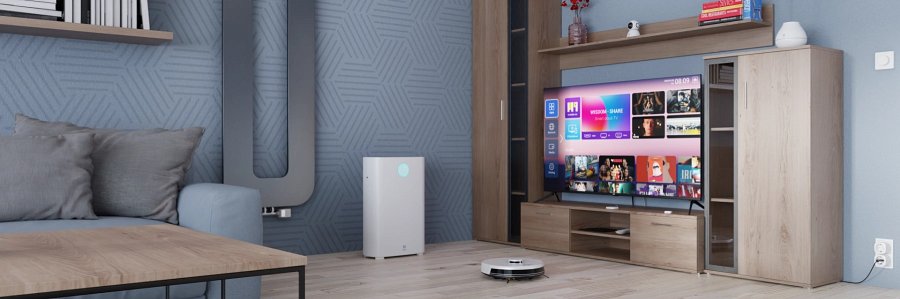 Tesla rozwija się już od 70 lat. Marka oferuje bardzo szerokie portfolio produktów:l systemy kamer (zewnętrznych i wewnętrznych, w tym nianie dla dzieci), l inteligentne produkty dla zwierząt domowych (fontanny do picia, karmniki dla psów i kotów z kamerami lub interaktywne zabawki podłączone do Internetu),l oczyszczacze powietrza, l oświetlenie, l urządzenia do opieki na dziećmi czy do higieny osobistej. 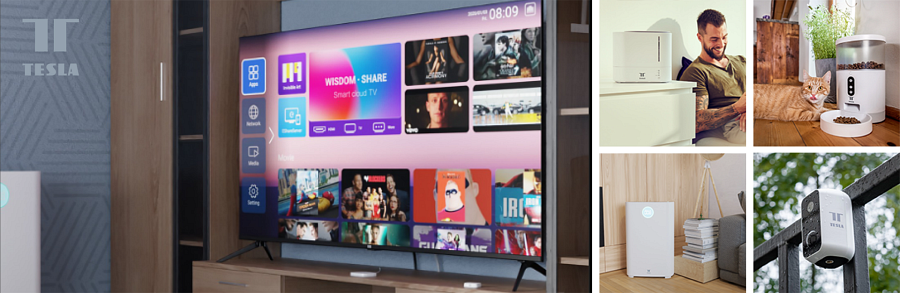 Marka Tesla oferuje najbardziej wszechstronny ekosystem na rynku.CEO marki Tesla Viktor Hajíček, który stoi za początkowym pomysłem, mówi tak o nowej marce: “Chciałem zaoferować czeskim klientom coś nowego. Koncepcja inteligentnego domu jest obecnie często nieuchwytna, nieznana, niezrozumiała, a może nawet niedostępna. Chcemy to zmienić. Naszym celem jest uczynienie inteligentnego domu powszechną częścią wszystkich domów i ułatwienie życia każdemu, niezależnie od jego zainteresowań czy możliwości. Inteligentny dom to nie fizyka jądrowa".Marka Tesla oferuje produkty codziennego użytku, których obsługa jest bardzo prosta pomimo swoich zaawansowanych funkcji i możliwości.Tesla aktualnie działa w wielu krajach Europy Środkowej i Zachodniej, a od niedawna także w Polsce.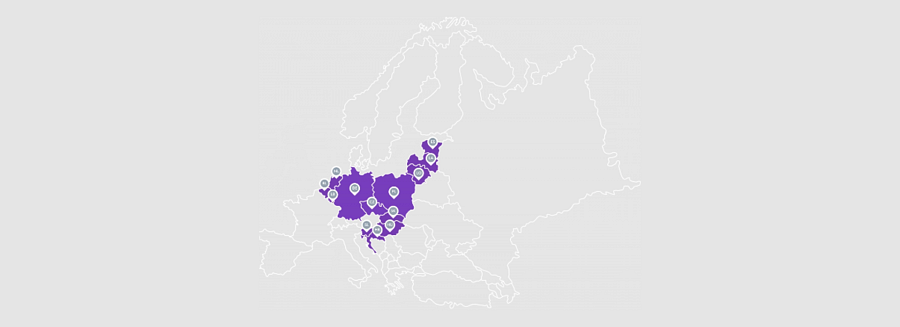 TESLA oferuje produkty inteligentnego domu, które przede wszystkim ułatwią życie i znacznie zaoszczędzą czas. Podczas produkcji firma koncentruje się na właściwym wyborze materiałów, aby były wysokiej jakości i miały maksymalny okres trwałości przez cały czas użytkowania produktu, biorąc pod uwagę przystępność cenową.Firma stale się rozwija i będzie poszerzać swój asortyment.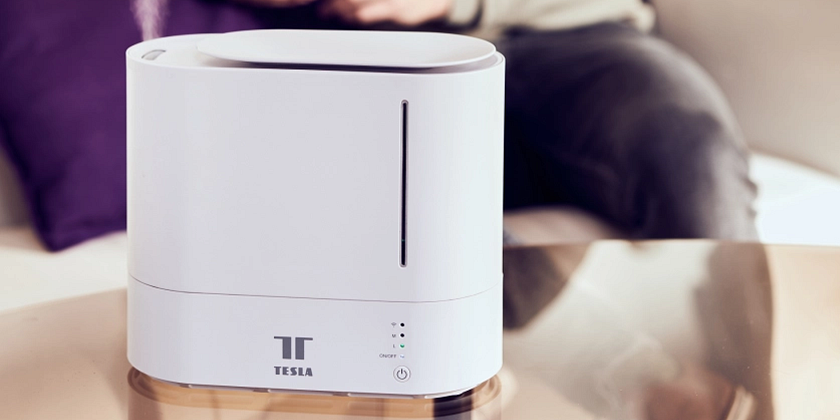 Ponadto wszystkie urządzenia marki TESLA można łatwo dostosować i adaptować do indywidualnych potrzeb każdego użytkownika.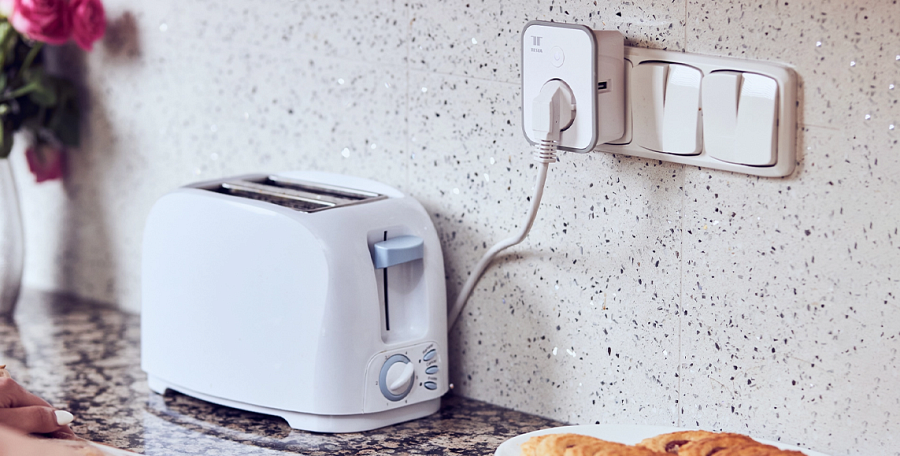 Dodatkowo marka Tesla posiada własną aplikację, dzięki której można sterować wszystkimi urządzeniami z portfolio marki. Wszystko w jednym miejscu: Jedna marka, jedno rozwiązanie, jedna aplikacja. 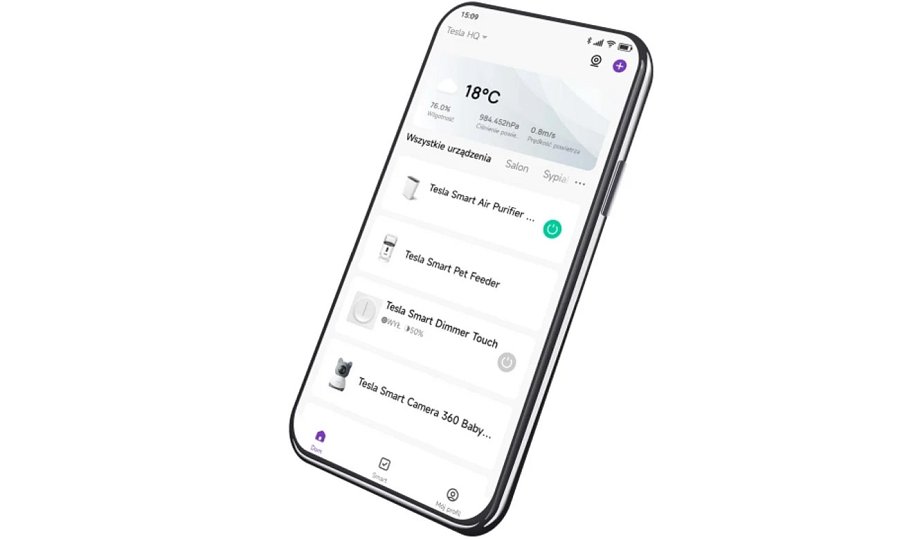 Gdzie kupić: https://www.teslasmart.com/pl/gdzie-kupic 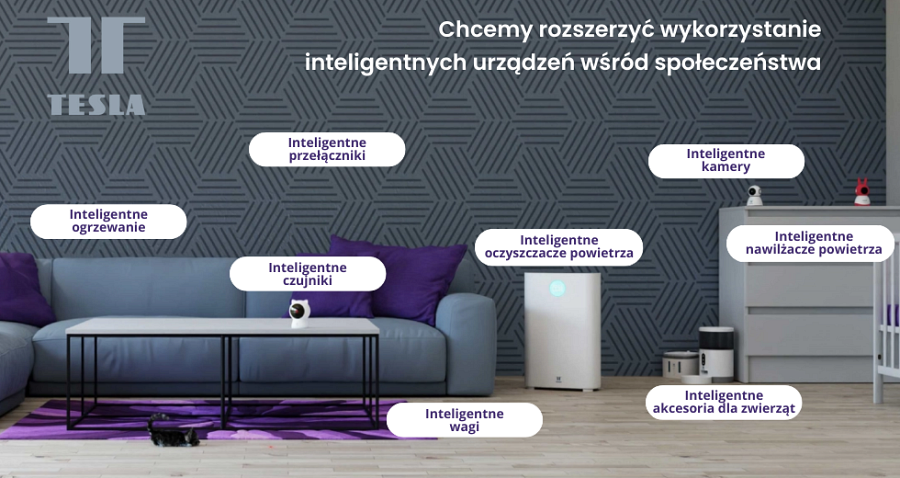 Kontakt w sprawie współpracy sprzedażowej:Jacek Perlikiewiczmail: jacek.perlikiewicz@teslasmart.com Link do strony producenta: https://www.teslasmart.com/pl Social media: Facebook: https://www.facebook.com/teslasmartpl  Instagram: https://www.instagram.com/teslasmartpl 